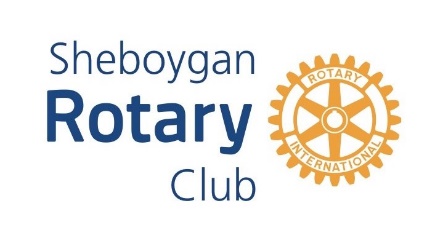 MEMBERSHIP PROPOSALBy submitting your application for membership in The Sheboygan Rotary Club, you agree to adhere to the Constitution & By-laws governing the Club, foster the spirit of Rotary and live Rotary’s Four-Way Test.  These documents can be viewed on our website www.sheboyganrotary.com.  You also agree to allow your photograph, name, address, phone number & email to be published in our membership roster and in electronic database for distribution only to members of the Sheboygan Rotary Club, Club administration and Rotary International.  Rotary membership is by invitation and your application must be approved by the Membership Committee as well as the Sheboygan Rotary Club Board of Directors.Applicant Name: __________________________________ Sponsor: __________________________________         (    ) Personal Membership    (   ) Corporate Membership     (    ) Membership Transfer    Name of Previous Club: _____________________ Club ID #: _________ Years of Membership: _____________Home address: ______________________________________________ Preferred Phone: _________________ Preferred Email: ___________________________ Birthdate: _________ Name of Spouse/Partner: __________Company Name: ___________________________Position/Title: ______________________________________Work Address: ______________________________________________ Work Phone: _____________________Colleges/Universities Attended: _________________________________________________________________How did you learn about The Sheboygan Rotary Club?______________________________________________________________________________________________________________________________________________________________________________________What is your interest in joining Rotary?______________________________________________________________________________________________________________________________________________________________________________________What other organizations are you a member of?______________________________________________________________________________________________________________________________________________________________________________________If elected into membership, I agree to accept the “Object of Rotary” and the Rotary “Code of Ethics”. I also agree to accept and abide by the Constitution, By-laws, and rules of the Sheboygan Rotary Club and of Rotary International. I have been informed of the membership process, the financial obligations of membership, and agree to pay club invoices on time. I understand that tardy payments are subject to a $25 late fee.Applicant Signature: __________________________________________ Date: ___________________________SPONSOR APPROVALSponsor Signature: ___________________________________________ Date: ___________________________	